Anmelde-Blatt für …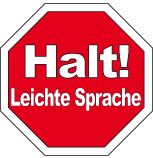 „Titel der Veranstaltung! Termin und OrtVorname und NameStraßePost-Leit-Zahl und OrtTelefon-NummerE-Mail-AdresseMeine OrganisationMeine RolleIn schwerer Sprache: Meine FunktionIch arbeite dort seit …Ich komme mit Assistenz Ich komme mit Assistenz Ja O			Nein OName meiner Assistenz-PersonIch brauche Unterlagen 
in Groß-SchriftIch brauche Unterlagen 
in Groß-SchriftJa O		Nein OIch brauche 
Gebärden-Dolmetscher /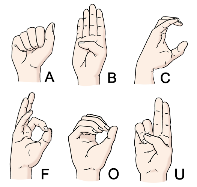 Gebärden-DolmetscherinnenIch brauche 
Gebärden-Dolmetscher /Gebärden-DolmetscherinnenJa O			Nein OIch brauche eine Hör-AnlageIch brauche eine Hör-AnlageJa O			Nein OIch will das … mit machen, weil ….Bitte melden sich bis spätestens an. Bitte schicken Sie das Anmelde-Blatt als E-Mail an    oder als Fax an      oder mit der Post 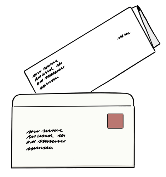 